                  КАРАР                                                                                 ПОСТАНОВЛЕНИЕ                                                                                                                                31   май  2022 йыл                     № 31                              31  мая  2022годаО внесении изменений и дополнений в постановление №88 от 27 декабря 2021 года «Об  утверждении Порядка разработки, утверждения схемы размещения и Положения о порядке размещения нестационарных торговых объектов на территории сельского поселения Лагеревский сельсовет муниципального района Салаватский район Республики Башкортостан» В соответствии с Федеральным законом от 6 октября 2003 года № 131-ФЗ «Об общих принципах организации местного самоуправления в Российской Федерации», Законом Республики Башкортостан от 14 июля 2010 года N 296-з "О регулировании торговой деятельности в Республике Башкортостан", постановлением Правительства Республики Башкортостан от 12 октября 2021 года №511, Администрация сельского поселения Лагеревский сельсовет муниципального района Салаватский район Республики БашкортостанПОСТАНОВЛЯЕТ:1.Пункт 3.6. приложения № 2, дополнить подпункт 1 следующим содержанием:- « за исключением непредставления участником  отбора  документов: Выписки из Единого государственного реестра юридических лиц для заявителя юридического лица; выписки из Единого государственного реестра индивидуальных предпринимателей для заявителя - индивидуального предпринимателя; справка налогового органа об отсутствии задолженности по налогам и пеням.   Администрация сельского поселения запрашивает документы или информацию, содержащуюся в них, у соответствующих уполномоченных органов и организаций в порядке, установленном законодательством Российской Федерации, в том числе в порядке межведомственного информационного взаимодействия.»;2. В пункте 3.3. приложения № 2, подпункт «копия паспорта гражданина Российской Федерации» заменить на подпункт следующего содержания: «копия документа удостоверяющего личность»;3. В заявлении на участие в конкурсе п.3 подпункт «копия паспорта гражданина Российской Федерации» заменить на подпункт следующего содержания: «копия документа удостоверяющего личность»;4. Исключить из пункта 3 приложения № 1 подпункт 3.6. следующего содержания:  «Договор на размещение нестационарного торгового объекта не может быть заключен на срок, превышающий срок действия схемы.»;5. В пункт 3 подпункт 3.3. Приложения №2, добавить абзац следующего содержания:  «согласие на публикацию (размещение) в информационно-телекоммуникационной сети Интернет информации об участнике конкурса и подаваемым им заявлении, иной информации об участнике конкурса, а также согласие на обработку персональных данных: СОГЛАСИЕна публикацию (размещение) в информационно-телекоммуникационной сети"Интернет" и на официальном сайте администрациисельского поселения Лагеревский сельсовет муниципального района Салаватский район Республики Башкортостанинформации об участнике конкурса____ ________________ 2022г.Я, 	_______________________________________________ ________________________________________________________________________________________________________________________________________________________________________________________________________________________________________________________________________________________________________________________________________,в соответствии со ст. 10.1 Федерального закона от 27.07.2006г. №152-ФЗ «О персональных данных» даю согласие администрации сельского поселения Лагеревский сельсовет муниципального района Салаватский район Республики Башкортостан, на публикацию (размещение) в информационно-телекоммуникационной сети  «Интернет», а именно на официальном сайте администрации сельского поселения Лагеревский сельсовет муниципального района Салаватский район, как участника конкурса на размещение нестационарного торгового объекта, разрешаю использовать в качестве общедоступных персональных данных:□ сведения об участии в конкурсе, сведения о результатах. Разрешаю публикацию вышеуказанных общедоступных персональных данных, в том числе посредством информационно-телекоммуникационной сети Интернет в целях, указанных в настоящем согласии. Настоящее согласие предоставляется на осуществление действий в отношении моих персональных данных, которые необходимы или желаемы для достижения указанных выше целей, включая: сбор, запись, систематизацию, накопление, хранение, уточнение (обновление, изменение), извлечение, использование, передачу (распространение, предоставление, доступ), обезличивание, блокирование, удаление, уничтожение.Настоящее  согласие  действует  со  дня  его подписания до дня отзыва в письменной форме._________________________________________________  __________________                              (ФИО)                                                       (подпись)Согласие на обработку персональных данных____ ________________ 2022г.Я, 	_______________________________________________ ________________________________________________________________________________________________________________________________________________________________________________________________________________________________________________________________________________________________________________________________________,(ФИО, ИНН, ОГРН - для ИП, ФИО, место регистрации – для самозанятых)даю согласие на обработку моих персональных данных администрации  сельского поселения Лагеревский сельсовет муниципального района Салаватский район  Республики Башкортостан, как участнику конкурса на размещение нестационарного торгового объекта,Я проинформирован(а), что под обработкой персональных данных понимаются действия (операции) с персональными данными в рамках выполнения Федерального закона от 27.07.2006  №  152-ФЗ «О персональных данных», а именно: систематизация, накопление, хранение, уточнение, обновление, изменение, использование, передача, уничтожение персональных данных.Настоящее  согласие  действует  со  дня  его подписания до дня отзыва в письменной форме._________________________________________________ __________________                                 (ФИО)                                                               (подпись)6. В Пункт 1 Приложения №1, добавить подпункт 1.10, следующего содержания: «Продлить сроки действия схем на 12 месяцев с текущей даты окончания срока действия схем; по обращению субъектов малого и среднего предпринимательства, осуществляющих деятельность в нестационарных торговых объектах в соответствии с договорами на размещение нестационарного торгового объекта или иными договорами, заключенными в порядке, установленном законодательством, между органами местного самоуправления Республики Башкортостан и хозяйствующим субъектом, предметом которых является предоставление мест для размещения нестационарных торговых объектов в соответствии со схемой, продлевать сроки действия вышеуказанных договоров с учетом сроков продления действия схем без проведения торгов, изменения цены договоров.».Глава сельского поселения                               Р.Р. НизамовБашҡортостан республикаһыСалауат районы муниципаль районыныңЛағыр ауыл  советыауыл  биләмәһе  хакимиәте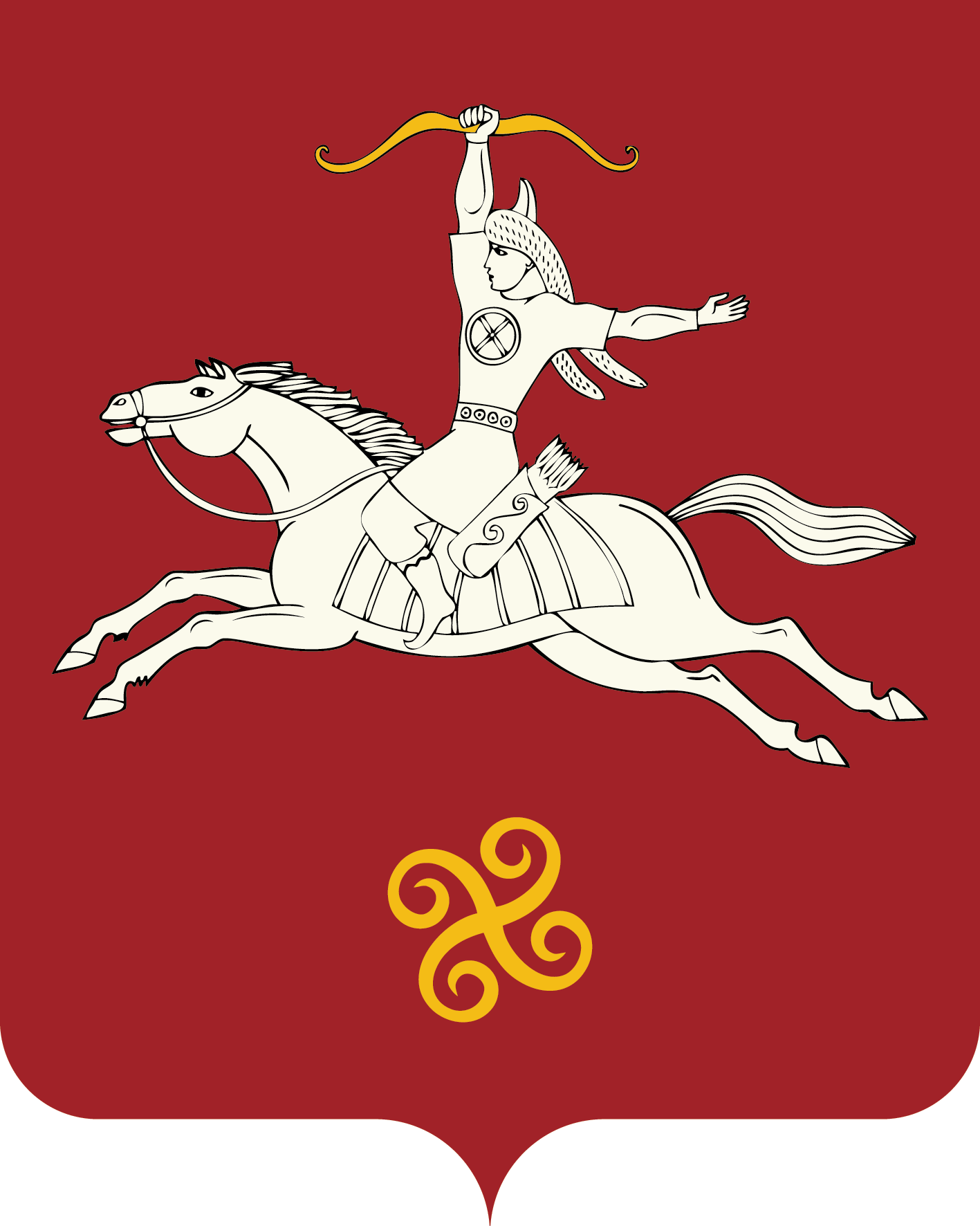 Республика  БашкортостанАдминистрация  сельского поселенияЛагеревский сельсоветмуниципального  района         Салаватский район452497, Лагыр ауылы,Йәштәр урамы, 14 тел. (34777) 2-77-94, 2-77-31452497,с.Лагерево,ул.Молодежная, 14тел. (34777) 2-77-94, 2-77-31